Better Agriculture – Feeding the Growing Planet Population and Facing New Threats of Drought and Diseases.Principal Author1, First Author2*, Second Author31. Professor, Department of Civil Engineering, Name of University, City, Country, Pin code 2. Assistant Professor, Department of Civil Engineering, Name of University, City, Country, Pin code 3. Assistant Professor, Department of Civil Engineering, Name of University, City, Country, Pin codeFor correspondence:Email: corresponding.author@univ.comAddress:Professor, Department of Civil Engineering, Name of University, City, Country, Pin codeAbstract: Should start on a new page after the title page and should be typed in single-space to distinguish it from the Introduction. Abstracts should briefly reflect all aspects of the study, as most databases list mainly abstracts. Short Communications as well as Review Articles should have an Abstract.Key-words: Provide four to eight appropriate key words after abstract.Introduction: Shall start immediately after the Abstract, as the next paragraph, but should be typed in double-space. Figure 1 – Legend for Fig. 1 to be typed hereThe Introduction should lead the reader to the importance of the study; tie-up published literature with the aims of the study and clearly states the rationale behind the investigation1.Materials and Methods: Shall start as a continuation to introduction on the same page. All important materials used along with their source shall be mentioned. The main methods used shall be briefly described, citing references1. Figure 2 – Legend for figure 2Trivial details may be avoided. New methods or substantially modified methods may be described in sufficient detail. The statistical method and the level of significance chosen shall be clearly stated. Current Research in Nutrition1 and Food Science Journal prefers to publish work that has been subjected to an appropriate statistical test at one level of significance.Results: All findings presented in tabular or graphical form shall be described in this section. The data should be statistically analyzed and the level of significance stated. Data that is not statistically significant need only to be mentioned in the text – no illustration is necessary. 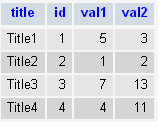 Table 1 – Legend for table 1All Tables and figures must have a title or caption and a legend to make them self-explanatory. Results section shall start after materials and methods section on the same page.Discussion: This section should follow results, deal with the interpretation of results, convey how they help increase current understanding of the problem and should be logical. Unsupported hypothesis1 should be avoided. Figure 3 – Legend for figure 3The Discussion should state the possibilities the results uncover, that need to be further explored. There is no need to include another title such as “Conclusions” at the end of Discussion. Results and discussion of results can also be combined under one section, Results and Discussion.Acknowledgements: Acknowledgement should be given before references including the funding sources.References: 
Reference style : AMA (American Medical Association)References should be numbered consecutively in the order in which they are first mentioned in the text (not in alphabetic order). References should be cited in the text in superscripts onlyUse the style of the examples belowExample: Journal article (print)Kareemulla K., Ramasundaram P.,Kumar S., RamaRao C. A. Impact of National Rural Employment Guarantee Scheme in India on Rural Poverty and Food Security. Curr Agri Res Jour; 2015;1(1):13-28.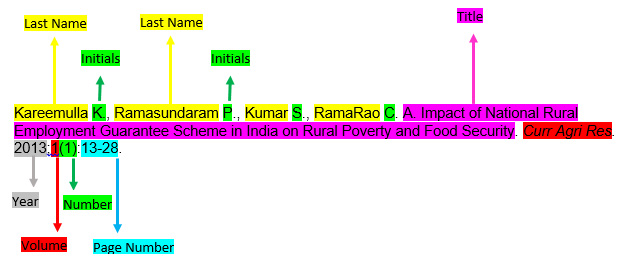 